*I confirm that I wish to register for the module(s) and/or qualification specified in Section 2 of this Registration Agreement and have read the module and/or qualification description in place at the date of this Registration Agreement.I understand that the Conditions of Registration and all other associated agreements specific to my qualification contain important terms affecting my registration with the Open University and form part of this Registration Agreement. They are set out on the Student Policies and Regulations page which can be found at https://help.open.ac.uk/documents/policies. I confirm that I have read and understood the Conditions of Registration and I agree to and will comply with all conditions.I understand that the Open University may, from time to time, be required to make changes to the Conditions of Registration, regulations, rules, curriculum or qualifications in the circumstances outlined in the Conditions of Registration.  The Open University will make all reasonable efforts to inform me of any such changes as early as possible and to provide reasonable alternative arrangements wherever practicable to do so. I also understand that my failure to abide by the Conditions of Registration (as may be amended from time to time) may lead to the Open University terminating this Registration Agreement.By signing below, I confirm that the information I have provided is correct and I am eligible to pay the fee specified overleaf. The fee is calculated in accordance with the Fee Rules available at https://help.open.ac.uk/documents/policies, based on the information that I have provided.  I understand that the Open University reserves the right to check any information that I have provided and to recover any difference between the fee shown in this Registration Agreement and the correct fee if higher. I understand that the Open University may take action against me if any information provided has been falsified or is incorrect.SIGN HERE TO SHOW THAT YOU AGREE TO THE CONDITIONS OF REGISTRATIONUse the codes below to tell us which of the following best describes your motivation for studying with The Open UniversityA       Mainly employment/careerB       Mainly personal developmentC       Employment/career & personal development equally importantD      I do not wish to declareUse the codes below to tell us which group best describes your ethnic or cultural backgroundCare ResponsibilitiesWe understand how caring responsibilities can impact on a student’s ability to access and succeed in Higher Education.  It will therefore help us to offer you more proactive support if you share this information with us. The Open University defines a carer as anyone who cares, unpaid, for a friend or family member who due to illness, disability, a mental health problem or an addiction cannot cope without their supportY – I am a carer
N – I am not a carer
X – I do not wish to declare my status at this timeCare experienceWe understand how care experience can impact on a student’s ability to access and succeed in Higher Education.  It will therefore help us to offer you more proactive support if you share this with us.  At The Open University we consider a care experienced person as anyone of any age, who at any stage in their life has been in care  . This can be for any length of time and includes a variety of settings, such as in residential children’s home, kinship care, foster care, or through living at home under a supervision order. It also includes adopted children who were previously looked after.Please select a response appropriate to the UK-nation in which you were ordinarily resident when you started your current qualification (or module if you are not studying a qualification). NB ‘I have never been in care’ and ‘I do not wish to declare my status’ are valid for all UK and non-UK nations.  If you were in a non-UK nation and are or were in care then please select the most appropriate response related to England
01 - England - I am or was in care on or after my 16th birthday
96 - England - I've been in care for 3 months or more
02 - Scotland - I was in care for a time in Scotland (up to age 18)
03 - Scotland - I have been in care in rest of UK
97 - Scotland - I have been in care 3 months or more outside the UK
04 -  Wales/Northern Ireland - I've been in care for 3 months or more
05 - I have never been in care
98 - I do not wish to declare my status at this timeUnspent Criminal ConvictionsStudents who have an unspent criminal conviction in a relevant area (as listed within the terms and conditions of registration, appendix A1.1, these can be found at https://help.open.ac.uk/documents/policies), are required to disclose this unspent conviction at the point of registering to study at The Open University. Any disclosure is dealt with confidentially, and you will only be asked for the information relevant to your studies or the service you require. A referral will be made to our specialist support team who will contact you to provide further guidance and support.If you have answered ‘Yes’ in Section 3 please use the options below to tell us what type of disability you haveI am blind or partially sightedI am Deaf or hard of hearingMy mobility is restrictedI need assistance with manual tasksI have a speech impairmentI have a specific learning difficulty (such as dyslexia)I need support because of mental health issuesI need support because of fatigue or painI have a long term health condition, eg. cancer, diabetesI have Asperger’s (or other autistic spectrum condition)I have a condition not specified in the other categories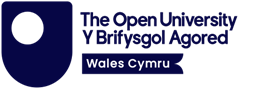 Registration AgreementRegistration AgreementRegistration AgreementRegistration AgreementRegistration AgreementRegistration AgreementRegistration AgreementRegistration AgreementRegistration AgreementRegistration AgreementRegistration AgreementRegistration AgreementRegistration AgreementRegistration AgreementRegistration AgreementRegistration AgreementRegistration AgreementRegistration AgreementRegistration AgreementRegistration Agreement2024J2024J2024J2024J2024J2024J2024J2024J2024JSECTION 1:  YOUR PERSONAL DETAILSSECTION 1:  YOUR PERSONAL DETAILSSECTION 1:  YOUR PERSONAL DETAILSSECTION 1:  YOUR PERSONAL DETAILSSECTION 1:  YOUR PERSONAL DETAILSSECTION 1:  YOUR PERSONAL DETAILSSECTION 1:  YOUR PERSONAL DETAILSSECTION 1:  YOUR PERSONAL DETAILSSECTION 1:  YOUR PERSONAL DETAILSSECTION 1:  YOUR PERSONAL DETAILSSECTION 1:  YOUR PERSONAL DETAILSReservation number: C0038096Reservation number: C0038096Reservation number: C0038096Reservation number: C0038096Reservation number: C0038096Reservation number: C0038096Reservation number: C0038096Reservation number: C0038096Reservation number: C0038096Reservation number: C0038096Reservation number: C0038096Reservation number: C0038096Reservation number: C0038096Reservation number: C0038096Reservation number: C0038096Reservation number: C0038096Reservation number: C0038096Reservation number: C0038096Reservation number: C0038096Reservation number: C0038096Reservation number: C0038096Reservation number: C0038096Please complete the information below.Please complete the information below.Please complete the information below.Please complete the information below.Please complete the information below.Please complete the information below.Please complete the information below.Please complete the information below.Please complete the information below.Please complete the information below.Please complete the information below.Please complete the information below.Please complete the information below.Please complete the information below.Please complete the information below.Please complete the information below.Please complete the information below.Please complete the information below.Please complete the information below.Please complete the information below.Please complete the information below.Please complete the information below.Please complete the information below.Please complete the information below.Please complete the information below.Please complete the information below.Please complete the information below.Please complete the information below.Please complete the information below.Please complete the information below.Please complete the information below.Please complete the information below.Please complete the information below.Surname First NameSurname First NamePersonal Identifier (if known)Personal Identifier (if known)Personal Identifier (if known)Personal Identifier (if known)Personal Identifier (if known)Personal Identifier (if known)Personal Identifier (if known)Personal Identifier (if known)Personal Identifier (if known)SexSexSurname First NameSurname First NamePersonal Identifier (if known)Personal Identifier (if known)Personal Identifier (if known)Personal Identifier (if known)Personal Identifier (if known)Personal Identifier (if known)Personal Identifier (if known)Personal Identifier (if known)Personal Identifier (if known)SexSexPermanent Home AddressPermanent Home AddressDelivery Address
(if differentDelivery Address
(if differentDelivery Address
(if differentDelivery Address
(if differentDelivery Address
(if differentDelivery Address
(if differentDelivery Address
(if differentDelivery Address
(if differentDelivery Address
(if differentDelivery Address
(if differentDate of birthDate of birthDate of birthDaytime tel. NoDaytime tel. NoDaytime tel. NoDaytime tel. NoMobile tel. NoMobile tel. NoMobile tel. NoEvening tel. NoEvening tel. NoEvening tel. NoEvening tel. NoEvening tel. NoEvening tel. NoEvening tel. NoE-mail addressE-mail addressE-mail addressE-mail addressE-mail addressHESA numberHESA numberHESA numberHESA numberHESA numberYou must answer the following questions otherwise your documents will be returned to you.   * Codes and information can be found at the end of this document. You must answer the following questions otherwise your documents will be returned to you.   * Codes and information can be found at the end of this document. You must answer the following questions otherwise your documents will be returned to you.   * Codes and information can be found at the end of this document. You must answer the following questions otherwise your documents will be returned to you.   * Codes and information can be found at the end of this document. You must answer the following questions otherwise your documents will be returned to you.   * Codes and information can be found at the end of this document. You must answer the following questions otherwise your documents will be returned to you.   * Codes and information can be found at the end of this document. You must answer the following questions otherwise your documents will be returned to you.   * Codes and information can be found at the end of this document. You must answer the following questions otherwise your documents will be returned to you.   * Codes and information can be found at the end of this document. You must answer the following questions otherwise your documents will be returned to you.   * Codes and information can be found at the end of this document. You must answer the following questions otherwise your documents will be returned to you.   * Codes and information can be found at the end of this document. You must answer the following questions otherwise your documents will be returned to you.   * Codes and information can be found at the end of this document. You must answer the following questions otherwise your documents will be returned to you.   * Codes and information can be found at the end of this document. You must answer the following questions otherwise your documents will be returned to you.   * Codes and information can be found at the end of this document. You must answer the following questions otherwise your documents will be returned to you.   * Codes and information can be found at the end of this document. You must answer the following questions otherwise your documents will be returned to you.   * Codes and information can be found at the end of this document. You must answer the following questions otherwise your documents will be returned to you.   * Codes and information can be found at the end of this document. You must answer the following questions otherwise your documents will be returned to you.   * Codes and information can be found at the end of this document. You must answer the following questions otherwise your documents will be returned to you.   * Codes and information can be found at the end of this document. You must answer the following questions otherwise your documents will be returned to you.   * Codes and information can be found at the end of this document. You must answer the following questions otherwise your documents will be returned to you.   * Codes and information can be found at the end of this document. You must answer the following questions otherwise your documents will be returned to you.   * Codes and information can be found at the end of this document. You must answer the following questions otherwise your documents will be returned to you.   * Codes and information can be found at the end of this document. You must answer the following questions otherwise your documents will be returned to you.   * Codes and information can be found at the end of this document. You must answer the following questions otherwise your documents will be returned to you.   * Codes and information can be found at the end of this document. You must answer the following questions otherwise your documents will be returned to you.   * Codes and information can be found at the end of this document. You must answer the following questions otherwise your documents will be returned to you.   * Codes and information can be found at the end of this document. You must answer the following questions otherwise your documents will be returned to you.   * Codes and information can be found at the end of this document. You must answer the following questions otherwise your documents will be returned to you.   * Codes and information can be found at the end of this document. You must answer the following questions otherwise your documents will be returned to you.   * Codes and information can be found at the end of this document. You must answer the following questions otherwise your documents will be returned to you.   * Codes and information can be found at the end of this document. You must answer the following questions otherwise your documents will be returned to you.   * Codes and information can be found at the end of this document. You must answer the following questions otherwise your documents will be returned to you.   * Codes and information can be found at the end of this document. You must answer the following questions otherwise your documents will be returned to you.   * Codes and information can be found at the end of this document. You must answer the following questions otherwise your documents will be returned to you.   * Codes and information can be found at the end of this document. You must answer the following questions otherwise your documents will be returned to you.   * Codes and information can be found at the end of this document. You must answer the following questions otherwise your documents will be returned to you.   * Codes and information can be found at the end of this document. You must answer the following questions otherwise your documents will be returned to you.   * Codes and information can be found at the end of this document. You must answer the following questions otherwise your documents will be returned to you.   * Codes and information can be found at the end of this document. You must answer the following questions otherwise your documents will be returned to you.   * Codes and information can be found at the end of this document. You must answer the following questions otherwise your documents will be returned to you.   * Codes and information can be found at the end of this document. You must answer the following questions otherwise your documents will be returned to you.   * Codes and information can be found at the end of this document. You must answer the following questions otherwise your documents will be returned to you.   * Codes and information can be found at the end of this document. You must answer the following questions otherwise your documents will be returned to you.   * Codes and information can be found at the end of this document. You must answer the following questions otherwise your documents will be returned to you.   * Codes and information can be found at the end of this document. You must answer the following questions otherwise your documents will be returned to you.   * Codes and information can be found at the end of this document. You must answer the following questions otherwise your documents will be returned to you.   * Codes and information can be found at the end of this document. You must answer the following questions otherwise your documents will be returned to you.   * Codes and information can be found at the end of this document. You must answer the following questions otherwise your documents will be returned to you.   * Codes and information can be found at the end of this document. You must answer the following questions otherwise your documents will be returned to you.   * Codes and information can be found at the end of this document. You must answer the following questions otherwise your documents will be returned to you.   * Codes and information can be found at the end of this document. You must answer the following questions otherwise your documents will be returned to you.   * Codes and information can be found at the end of this document. You must answer the following questions otherwise your documents will be returned to you.   * Codes and information can be found at the end of this document. You must answer the following questions otherwise your documents will be returned to you.   * Codes and information can be found at the end of this document. You must answer the following questions otherwise your documents will be returned to you.   * Codes and information can be found at the end of this document. You must answer the following questions otherwise your documents will be returned to you.   * Codes and information can be found at the end of this document. You must answer the following questions otherwise your documents will be returned to you.   * Codes and information can be found at the end of this document. You must answer the following questions otherwise your documents will be returned to you.   * Codes and information can be found at the end of this document. You must answer the following questions otherwise your documents will be returned to you.   * Codes and information can be found at the end of this document. You must answer the following questions otherwise your documents will be returned to you.   * Codes and information can be found at the end of this document. You must answer the following questions otherwise your documents will be returned to you.   * Codes and information can be found at the end of this document. What is your highest level of qualification? *What is your highest level of qualification? *What is your highest level of qualification? *What is your highest level of qualification? *What is your highest level of qualification? *What is your highest level of qualification? *What is your highest level of qualification? *What is your highest level of qualification? *What is your highest level of qualification? *What is your highest level of qualification? *What is your highest level of qualification? *What is your highest level of qualification? *What is your highest level of qualification? *What is your highest level of qualification? *What is your highest level of qualification? *What is your highest level of qualification? *What is your highest level of qualification? *What is your highest level of qualification? *What is your highest level of qualification? *What is your highest level of qualification? *What is your highest level of qualification? *What is your highest level of qualification? *What is your highest level of qualification? *What is your highest level of qualification? *What is your highest level of qualification? *What is your highest level of qualification? *What is your highest level of qualification? *What is your highest level of qualification? *What is your highest level of qualification? *What is your highest level of qualification? *Which of the following best descibes your motivation for studying with the Open University? *Which of the following best descibes your motivation for studying with the Open University? *Which of the following best descibes your motivation for studying with the Open University? *Which of the following best descibes your motivation for studying with the Open University? *Which of the following best descibes your motivation for studying with the Open University? *Which of the following best descibes your motivation for studying with the Open University? *Which of the following best descibes your motivation for studying with the Open University? *Which of the following best descibes your motivation for studying with the Open University? *Which of the following best descibes your motivation for studying with the Open University? *Which of the following best descibes your motivation for studying with the Open University? *Which of the following best descibes your motivation for studying with the Open University? *Which of the following best descibes your motivation for studying with the Open University? *Which of the following best descibes your motivation for studying with the Open University? *Which of the following best descibes your motivation for studying with the Open University? *Which of the following best descibes your motivation for studying with the Open University? *Which of the following best descibes your motivation for studying with the Open University? *Which of the following best descibes your motivation for studying with the Open University? *Which of the following best descibes your motivation for studying with the Open University? *Which of the following best descibes your motivation for studying with the Open University? *Which of the following best descibes your motivation for studying with the Open University? *Which of the following best descibes your motivation for studying with the Open University? *Which of the following best descibes your motivation for studying with the Open University? *Which of the following best descibes your motivation for studying with the Open University? *Which of the following best descibes your motivation for studying with the Open University? *Which of the following best descibes your motivation for studying with the Open University? *Which of the following best descibes your motivation for studying with the Open University? *Which of the following best descibes your motivation for studying with the Open University? *Which of the following best descibes your motivation for studying with the Open University? *Which of the following best descibes your motivation for studying with the Open University? *Which of the following best descibes your motivation for studying with the Open University? *Which group best describes your ethnic or cultural background? *Which group best describes your ethnic or cultural background? *Which group best describes your ethnic or cultural background? *Which group best describes your ethnic or cultural background? *Which group best describes your ethnic or cultural background? *Which group best describes your ethnic or cultural background? *Which group best describes your ethnic or cultural background? *Which group best describes your ethnic or cultural background? *Which group best describes your ethnic or cultural background? *Which group best describes your ethnic or cultural background? *Which group best describes your ethnic or cultural background? *Which group best describes your ethnic or cultural background? *Which group best describes your ethnic or cultural background? *Which group best describes your ethnic or cultural background? *Which group best describes your ethnic or cultural background? *Which group best describes your ethnic or cultural background? *Which group best describes your ethnic or cultural background? *Which group best describes your ethnic or cultural background? *Which group best describes your ethnic or cultural background? *Which group best describes your ethnic or cultural background? *Which group best describes your ethnic or cultural background? *Which group best describes your ethnic or cultural background? *Which group best describes your ethnic or cultural background? *Which group best describes your ethnic or cultural background? *Which group best describes your ethnic or cultural background? *Which group best describes your ethnic or cultural background? *Which group best describes your ethnic or cultural background? *Which group best describes your ethnic or cultural background? *Which group best describes your ethnic or cultural background? *Which group best describes your ethnic or cultural background? *What is your Nationality? *What is your Nationality? *What is your Nationality? *What is your Nationality? *What is your Nationality? *What is your Nationality? *What is your Nationality? *What is your Nationality? *What is your Nationality? *What is your Nationality? *What is your Nationality? *What is your Nationality? *What is your Nationality? *What is your Nationality? *What is your Nationality? *What is your Nationality? *What is your Nationality? *What is your Nationality? *What is your Nationality? *What is your Nationality? *What is your Nationality? *What is your Nationality? *What is your Nationality? *What is your Nationality? *What is your Nationality? *What is your Nationality? *What is your Nationality? *What is your Nationality? *What is your Nationality? *What is your Nationality? *Are you a carer? *  Please see attached document for the definition of a carerAre you a carer? *  Please see attached document for the definition of a carerAre you a carer? *  Please see attached document for the definition of a carerAre you a carer? *  Please see attached document for the definition of a carerAre you a carer? *  Please see attached document for the definition of a carerAre you a carer? *  Please see attached document for the definition of a carerAre you a carer? *  Please see attached document for the definition of a carerAre you a carer? *  Please see attached document for the definition of a carerAre you a carer? *  Please see attached document for the definition of a carerAre you a carer? *  Please see attached document for the definition of a carerAre you a carer? *  Please see attached document for the definition of a carerAre you a carer? *  Please see attached document for the definition of a carerAre you a carer? *  Please see attached document for the definition of a carerAre you a carer? *  Please see attached document for the definition of a carerAre you a carer? *  Please see attached document for the definition of a carerAre you a carer? *  Please see attached document for the definition of a carerAre you a carer? *  Please see attached document for the definition of a carerAre you a carer? *  Please see attached document for the definition of a carerAre you a carer? *  Please see attached document for the definition of a carerAre you a carer? *  Please see attached document for the definition of a carerAre you a carer? *  Please see attached document for the definition of a carerAre you a carer? *  Please see attached document for the definition of a carerAre you a carer? *  Please see attached document for the definition of a carerAre you a carer? *  Please see attached document for the definition of a carerAre you a carer? *  Please see attached document for the definition of a carerAre you a carer? *  Please see attached document for the definition of a carerAre you a carer? *  Please see attached document for the definition of a carerAre you a carer? *  Please see attached document for the definition of a carerAre you a carer? *  Please see attached document for the definition of a carerAre you a carer? *  Please see attached document for the definition of a carerAre you or have you ever been in care? *  Please see attached document for the definition of being in care or a care leaverAre you or have you ever been in care? *  Please see attached document for the definition of being in care or a care leaverAre you or have you ever been in care? *  Please see attached document for the definition of being in care or a care leaverAre you or have you ever been in care? *  Please see attached document for the definition of being in care or a care leaverAre you or have you ever been in care? *  Please see attached document for the definition of being in care or a care leaverAre you or have you ever been in care? *  Please see attached document for the definition of being in care or a care leaverAre you or have you ever been in care? *  Please see attached document for the definition of being in care or a care leaverAre you or have you ever been in care? *  Please see attached document for the definition of being in care or a care leaverAre you or have you ever been in care? *  Please see attached document for the definition of being in care or a care leaverAre you or have you ever been in care? *  Please see attached document for the definition of being in care or a care leaverAre you or have you ever been in care? *  Please see attached document for the definition of being in care or a care leaverAre you or have you ever been in care? *  Please see attached document for the definition of being in care or a care leaverAre you or have you ever been in care? *  Please see attached document for the definition of being in care or a care leaverAre you or have you ever been in care? *  Please see attached document for the definition of being in care or a care leaverAre you or have you ever been in care? *  Please see attached document for the definition of being in care or a care leaverAre you or have you ever been in care? *  Please see attached document for the definition of being in care or a care leaverAre you or have you ever been in care? *  Please see attached document for the definition of being in care or a care leaverAre you or have you ever been in care? *  Please see attached document for the definition of being in care or a care leaverAre you or have you ever been in care? *  Please see attached document for the definition of being in care or a care leaverAre you or have you ever been in care? *  Please see attached document for the definition of being in care or a care leaverAre you or have you ever been in care? *  Please see attached document for the definition of being in care or a care leaverAre you or have you ever been in care? *  Please see attached document for the definition of being in care or a care leaverAre you or have you ever been in care? *  Please see attached document for the definition of being in care or a care leaverAre you or have you ever been in care? *  Please see attached document for the definition of being in care or a care leaverAre you or have you ever been in care? *  Please see attached document for the definition of being in care or a care leaverAre you or have you ever been in care? *  Please see attached document for the definition of being in care or a care leaverAre you or have you ever been in care? *  Please see attached document for the definition of being in care or a care leaverAre you or have you ever been in care? *  Please see attached document for the definition of being in care or a care leaverAre you or have you ever been in care? *  Please see attached document for the definition of being in care or a care leaverAre you or have you ever been in care? *  Please see attached document for the definition of being in care or a care leaverDo you have any unspent criminal convictions? * (Yes/No) Please see attached document for guidanceDo you have any unspent criminal convictions? * (Yes/No) Please see attached document for guidanceDo you have any unspent criminal convictions? * (Yes/No) Please see attached document for guidanceDo you have any unspent criminal convictions? * (Yes/No) Please see attached document for guidanceDo you have any unspent criminal convictions? * (Yes/No) Please see attached document for guidanceDo you have any unspent criminal convictions? * (Yes/No) Please see attached document for guidanceDo you have any unspent criminal convictions? * (Yes/No) Please see attached document for guidanceDo you have any unspent criminal convictions? * (Yes/No) Please see attached document for guidanceDo you have any unspent criminal convictions? * (Yes/No) Please see attached document for guidanceDo you have any unspent criminal convictions? * (Yes/No) Please see attached document for guidanceDo you have any unspent criminal convictions? * (Yes/No) Please see attached document for guidanceDo you have any unspent criminal convictions? * (Yes/No) Please see attached document for guidanceDo you have any unspent criminal convictions? * (Yes/No) Please see attached document for guidanceDo you have any unspent criminal convictions? * (Yes/No) Please see attached document for guidanceDo you have any unspent criminal convictions? * (Yes/No) Please see attached document for guidanceDo you have any unspent criminal convictions? * (Yes/No) Please see attached document for guidanceDo you have any unspent criminal convictions? * (Yes/No) Please see attached document for guidanceDo you have any unspent criminal convictions? * (Yes/No) Please see attached document for guidanceDo you have any unspent criminal convictions? * (Yes/No) Please see attached document for guidanceDo you have any unspent criminal convictions? * (Yes/No) Please see attached document for guidanceDo you have any unspent criminal convictions? * (Yes/No) Please see attached document for guidanceDo you have any unspent criminal convictions? * (Yes/No) Please see attached document for guidanceDo you have any unspent criminal convictions? * (Yes/No) Please see attached document for guidanceDo you have any unspent criminal convictions? * (Yes/No) Please see attached document for guidanceDo you have any unspent criminal convictions? * (Yes/No) Please see attached document for guidanceDo you have any unspent criminal convictions? * (Yes/No) Please see attached document for guidanceDo you have any unspent criminal convictions? * (Yes/No) Please see attached document for guidanceDo you have any unspent criminal convictions? * (Yes/No) Please see attached document for guidanceDo you have any unspent criminal convictions? * (Yes/No) Please see attached document for guidanceDo you have any unspent criminal convictions? * (Yes/No) Please see attached document for guidanceSECTION 2:  YOUR OFFER OF REGISTRATIONA YOUR OU QUALIFICATIONS (if applicable)If you have registered for or declared a qualification, or would like to, please enter it here.SECTION 2:  YOUR OFFER OF REGISTRATIONA YOUR OU QUALIFICATIONS (if applicable)If you have registered for or declared a qualification, or would like to, please enter it here.SECTION 2:  YOUR OFFER OF REGISTRATIONA YOUR OU QUALIFICATIONS (if applicable)If you have registered for or declared a qualification, or would like to, please enter it here.SECTION 2:  YOUR OFFER OF REGISTRATIONA YOUR OU QUALIFICATIONS (if applicable)If you have registered for or declared a qualification, or would like to, please enter it here.SECTION 2:  YOUR OFFER OF REGISTRATIONA YOUR OU QUALIFICATIONS (if applicable)If you have registered for or declared a qualification, or would like to, please enter it here.SECTION 2:  YOUR OFFER OF REGISTRATIONA YOUR OU QUALIFICATIONS (if applicable)If you have registered for or declared a qualification, or would like to, please enter it here.SECTION 2:  YOUR OFFER OF REGISTRATIONA YOUR OU QUALIFICATIONS (if applicable)If you have registered for or declared a qualification, or would like to, please enter it here.SECTION 2:  YOUR OFFER OF REGISTRATIONA YOUR OU QUALIFICATIONS (if applicable)If you have registered for or declared a qualification, or would like to, please enter it here.SECTION 2:  YOUR OFFER OF REGISTRATIONA YOUR OU QUALIFICATIONS (if applicable)If you have registered for or declared a qualification, or would like to, please enter it here.SECTION 2:  YOUR OFFER OF REGISTRATIONA YOUR OU QUALIFICATIONS (if applicable)If you have registered for or declared a qualification, or would like to, please enter it here.SECTION 2:  YOUR OFFER OF REGISTRATIONA YOUR OU QUALIFICATIONS (if applicable)If you have registered for or declared a qualification, or would like to, please enter it here.SECTION 2:  YOUR OFFER OF REGISTRATIONA YOUR OU QUALIFICATIONS (if applicable)If you have registered for or declared a qualification, or would like to, please enter it here.SECTION 2:  YOUR OFFER OF REGISTRATIONA YOUR OU QUALIFICATIONS (if applicable)If you have registered for or declared a qualification, or would like to, please enter it here.SECTION 2:  YOUR OFFER OF REGISTRATIONA YOUR OU QUALIFICATIONS (if applicable)If you have registered for or declared a qualification, or would like to, please enter it here.SECTION 2:  YOUR OFFER OF REGISTRATIONA YOUR OU QUALIFICATIONS (if applicable)If you have registered for or declared a qualification, or would like to, please enter it here.SECTION 2:  YOUR OFFER OF REGISTRATIONA YOUR OU QUALIFICATIONS (if applicable)If you have registered for or declared a qualification, or would like to, please enter it here.SECTION 2:  YOUR OFFER OF REGISTRATIONA YOUR OU QUALIFICATIONS (if applicable)If you have registered for or declared a qualification, or would like to, please enter it here.SECTION 2:  YOUR OFFER OF REGISTRATIONA YOUR OU QUALIFICATIONS (if applicable)If you have registered for or declared a qualification, or would like to, please enter it here.SECTION 2:  YOUR OFFER OF REGISTRATIONA YOUR OU QUALIFICATIONS (if applicable)If you have registered for or declared a qualification, or would like to, please enter it here.SECTION 2:  YOUR OFFER OF REGISTRATIONA YOUR OU QUALIFICATIONS (if applicable)If you have registered for or declared a qualification, or would like to, please enter it here.SECTION 2:  YOUR OFFER OF REGISTRATIONA YOUR OU QUALIFICATIONS (if applicable)If you have registered for or declared a qualification, or would like to, please enter it here.SECTION 2:  YOUR OFFER OF REGISTRATIONA YOUR OU QUALIFICATIONS (if applicable)If you have registered for or declared a qualification, or would like to, please enter it here.SECTION 2:  YOUR OFFER OF REGISTRATIONA YOUR OU QUALIFICATIONS (if applicable)If you have registered for or declared a qualification, or would like to, please enter it here.SECTION 2:  YOUR OFFER OF REGISTRATIONA YOUR OU QUALIFICATIONS (if applicable)If you have registered for or declared a qualification, or would like to, please enter it here.SECTION 2:  YOUR OFFER OF REGISTRATIONA YOUR OU QUALIFICATIONS (if applicable)If you have registered for or declared a qualification, or would like to, please enter it here.SECTION 2:  YOUR OFFER OF REGISTRATIONA YOUR OU QUALIFICATIONS (if applicable)If you have registered for or declared a qualification, or would like to, please enter it here.SECTION 2:  YOUR OFFER OF REGISTRATIONA YOUR OU QUALIFICATIONS (if applicable)If you have registered for or declared a qualification, or would like to, please enter it here.SECTION 2:  YOUR OFFER OF REGISTRATIONA YOUR OU QUALIFICATIONS (if applicable)If you have registered for or declared a qualification, or would like to, please enter it here.SECTION 2:  YOUR OFFER OF REGISTRATIONA YOUR OU QUALIFICATIONS (if applicable)If you have registered for or declared a qualification, or would like to, please enter it here.SECTION 2:  YOUR OFFER OF REGISTRATIONA YOUR OU QUALIFICATIONS (if applicable)If you have registered for or declared a qualification, or would like to, please enter it here.SECTION 2:  YOUR OFFER OF REGISTRATIONA YOUR OU QUALIFICATIONS (if applicable)If you have registered for or declared a qualification, or would like to, please enter it here.SECTION 2:  YOUR OFFER OF REGISTRATIONA YOUR OU QUALIFICATIONS (if applicable)If you have registered for or declared a qualification, or would like to, please enter it here.SECTION 2:  YOUR OFFER OF REGISTRATIONA YOUR OU QUALIFICATIONS (if applicable)If you have registered for or declared a qualification, or would like to, please enter it here.Qualification codeQualification codeQualification codeQualification codeQualification codeQualification codeQualification coden/an/an/an/an/an/aB Your ModulesB Your ModulesB Your ModulesB Your ModulesB Your ModulesB Your ModulesB Your ModulesB Your ModulesB Your ModulesB Your ModulesB Your ModulesB Your ModulesB Your ModulesB Your ModulesB Your ModulesB Your ModulesB Your ModulesB Your ModulesB Your ModulesB Your ModulesB Your ModulesB Your ModulesB Your ModulesB Your ModulesB Your ModulesB Your ModulesB Your ModulesB Your ModulesB Your ModulesB Your ModulesB Your ModulesB Your ModulesB Your ModulesModule code (1st and/or 2nd choice)Module code (1st and/or 2nd choice)Module code (1st and/or 2nd choice)Module code (1st and/or 2nd choice)Module code (1st and/or 2nd choice)Module code (1st and/or 2nd choice)Module code (1st and/or 2nd choice)PayING YOUR COURSE FEEPayING YOUR COURSE FEEPayING YOUR COURSE FEEPayING YOUR COURSE FEEPayING YOUR COURSE FEEPayING YOUR COURSE FEEPayING YOUR COURSE FEEPayING YOUR COURSE FEEPayING YOUR COURSE FEEPayING YOUR COURSE FEEPayING YOUR COURSE FEEPayING YOUR COURSE FEEPayING YOUR COURSE FEEPayING YOUR COURSE FEEPayING YOUR COURSE FEEPayING YOUR COURSE FEEPayING YOUR COURSE FEEPayING YOUR COURSE FEEPayING YOUR COURSE FEEPayING YOUR COURSE FEEPayING YOUR COURSE FEEPayING YOUR COURSE FEEPayING YOUR COURSE FEEPayING YOUR COURSE FEEPayING YOUR COURSE FEEPayING YOUR COURSE FEEPayING YOUR COURSE FEEPayING YOUR COURSE FEEPayING YOUR COURSE FEEPayING YOUR COURSE FEEPayING YOUR COURSE FEETotal course feeTotal course feeTotal course feeTotal course feeTotal course feeTotal course feeTotal course fee£££££Fee payment is a condition of registration. Please write in the amount to be paid by each method.
(Please see www.open.ac.uk/courses/fees-and-funding for payment options)Fee payment is a condition of registration. Please write in the amount to be paid by each method.
(Please see www.open.ac.uk/courses/fees-and-funding for payment options)Fee payment is a condition of registration. Please write in the amount to be paid by each method.
(Please see www.open.ac.uk/courses/fees-and-funding for payment options)Fee payment is a condition of registration. Please write in the amount to be paid by each method.
(Please see www.open.ac.uk/courses/fees-and-funding for payment options)Fee payment is a condition of registration. Please write in the amount to be paid by each method.
(Please see www.open.ac.uk/courses/fees-and-funding for payment options)Fee payment is a condition of registration. Please write in the amount to be paid by each method.
(Please see www.open.ac.uk/courses/fees-and-funding for payment options)Fee payment is a condition of registration. Please write in the amount to be paid by each method.
(Please see www.open.ac.uk/courses/fees-and-funding for payment options)Fee payment is a condition of registration. Please write in the amount to be paid by each method.
(Please see www.open.ac.uk/courses/fees-and-funding for payment options)Fee payment is a condition of registration. Please write in the amount to be paid by each method.
(Please see www.open.ac.uk/courses/fees-and-funding for payment options)Fee payment is a condition of registration. Please write in the amount to be paid by each method.
(Please see www.open.ac.uk/courses/fees-and-funding for payment options)Fee payment is a condition of registration. Please write in the amount to be paid by each method.
(Please see www.open.ac.uk/courses/fees-and-funding for payment options)Fee payment is a condition of registration. Please write in the amount to be paid by each method.
(Please see www.open.ac.uk/courses/fees-and-funding for payment options)Fee payment is a condition of registration. Please write in the amount to be paid by each method.
(Please see www.open.ac.uk/courses/fees-and-funding for payment options)Fee payment is a condition of registration. Please write in the amount to be paid by each method.
(Please see www.open.ac.uk/courses/fees-and-funding for payment options)Fee payment is a condition of registration. Please write in the amount to be paid by each method.
(Please see www.open.ac.uk/courses/fees-and-funding for payment options)Fee payment is a condition of registration. Please write in the amount to be paid by each method.
(Please see www.open.ac.uk/courses/fees-and-funding for payment options)Fee payment is a condition of registration. Please write in the amount to be paid by each method.
(Please see www.open.ac.uk/courses/fees-and-funding for payment options)Fee payment is a condition of registration. Please write in the amount to be paid by each method.
(Please see www.open.ac.uk/courses/fees-and-funding for payment options)Fee payment is a condition of registration. Please write in the amount to be paid by each method.
(Please see www.open.ac.uk/courses/fees-and-funding for payment options)Fee payment is a condition of registration. Please write in the amount to be paid by each method.
(Please see www.open.ac.uk/courses/fees-and-funding for payment options)Fee payment is a condition of registration. Please write in the amount to be paid by each method.
(Please see www.open.ac.uk/courses/fees-and-funding for payment options)Fee payment is a condition of registration. Please write in the amount to be paid by each method.
(Please see www.open.ac.uk/courses/fees-and-funding for payment options)Fee payment is a condition of registration. Please write in the amount to be paid by each method.
(Please see www.open.ac.uk/courses/fees-and-funding for payment options)Fee payment is a condition of registration. Please write in the amount to be paid by each method.
(Please see www.open.ac.uk/courses/fees-and-funding for payment options)Fee payment is a condition of registration. Please write in the amount to be paid by each method.
(Please see www.open.ac.uk/courses/fees-and-funding for payment options)Fee payment is a condition of registration. Please write in the amount to be paid by each method.
(Please see www.open.ac.uk/courses/fees-and-funding for payment options)Fee payment is a condition of registration. Please write in the amount to be paid by each method.
(Please see www.open.ac.uk/courses/fees-and-funding for payment options)Fee payment is a condition of registration. Please write in the amount to be paid by each method.
(Please see www.open.ac.uk/courses/fees-and-funding for payment options)Fee payment is a condition of registration. Please write in the amount to be paid by each method.
(Please see www.open.ac.uk/courses/fees-and-funding for payment options)Fee payment is a condition of registration. Please write in the amount to be paid by each method.
(Please see www.open.ac.uk/courses/fees-and-funding for payment options)Fee payment is a condition of registration. Please write in the amount to be paid by each method.
(Please see www.open.ac.uk/courses/fees-and-funding for payment options)Fee payment is a condition of registration. Please write in the amount to be paid by each method.
(Please see www.open.ac.uk/courses/fees-and-funding for payment options)Fee payment is a condition of registration. Please write in the amount to be paid by each method.
(Please see www.open.ac.uk/courses/fees-and-funding for payment options)Part-time tuition fee loan (enter your 11 digit CRN here…………………………)Part-time tuition fee loan (enter your 11 digit CRN here…………………………)Part-time tuition fee loan (enter your 11 digit CRN here…………………………)£££££££OUSBA: (loan application completed and approved)OUSBA: (loan application completed and approved)OUSBA: (loan application completed and approved)£££££££Credit or debit card (authorisation 
overleaf completed and signed)Credit or debit card (authorisation 
overleaf completed and signed)Credit or debit card (authorisation 
overleaf completed and signed)£££££££Invoice to sponsor 	(completed Sponsorship agreement enclosed)Invoice to sponsor 	(completed Sponsorship agreement enclosed)Invoice to sponsor 	(completed Sponsorship agreement enclosed)£££££££Other (please specify type & amount)£££££££TotalSECTION 3:  DISABILITYSECTION 3:  DISABILITYSECTION 3:  DISABILITYSECTION 3:  DISABILITYTo make sure you get the support you need please tell us if you have a disability, long term health condition, mental health disability or specific learning difficulty (such as dyslexia), that might affect your studies. These are included in the definition of disability in the Equality Act 2010 (for students in England, Scotland and Wales) and the Disability Discrimination Act 1995 (for students in Northern Ireland). If you do, please tick ‘Yes’ and choose from the attached list.  If you have more than one disability choose the one that will most affect your study.  You will have an opportunity to tell us about any other disability later.To make sure you get the support you need please tell us if you have a disability, long term health condition, mental health disability or specific learning difficulty (such as dyslexia), that might affect your studies. These are included in the definition of disability in the Equality Act 2010 (for students in England, Scotland and Wales) and the Disability Discrimination Act 1995 (for students in Northern Ireland). If you do, please tick ‘Yes’ and choose from the attached list.  If you have more than one disability choose the one that will most affect your study.  You will have an opportunity to tell us about any other disability later.YESTo make sure you get the support you need please tell us if you have a disability, long term health condition, mental health disability or specific learning difficulty (such as dyslexia), that might affect your studies. These are included in the definition of disability in the Equality Act 2010 (for students in England, Scotland and Wales) and the Disability Discrimination Act 1995 (for students in Northern Ireland). If you do, please tick ‘Yes’ and choose from the attached list.  If you have more than one disability choose the one that will most affect your study.  You will have an opportunity to tell us about any other disability later.To make sure you get the support you need please tell us if you have a disability, long term health condition, mental health disability or specific learning difficulty (such as dyslexia), that might affect your studies. These are included in the definition of disability in the Equality Act 2010 (for students in England, Scotland and Wales) and the Disability Discrimination Act 1995 (for students in Northern Ireland). If you do, please tick ‘Yes’ and choose from the attached list.  If you have more than one disability choose the one that will most affect your study.  You will have an opportunity to tell us about any other disability later.To make sure you get the support you need please tell us if you have a disability, long term health condition, mental health disability or specific learning difficulty (such as dyslexia), that might affect your studies. These are included in the definition of disability in the Equality Act 2010 (for students in England, Scotland and Wales) and the Disability Discrimination Act 1995 (for students in Northern Ireland). If you do, please tick ‘Yes’ and choose from the attached list.  If you have more than one disability choose the one that will most affect your study.  You will have an opportunity to tell us about any other disability later.To make sure you get the support you need please tell us if you have a disability, long term health condition, mental health disability or specific learning difficulty (such as dyslexia), that might affect your studies. These are included in the definition of disability in the Equality Act 2010 (for students in England, Scotland and Wales) and the Disability Discrimination Act 1995 (for students in Northern Ireland). If you do, please tick ‘Yes’ and choose from the attached list.  If you have more than one disability choose the one that will most affect your study.  You will have an opportunity to tell us about any other disability later.NOTo make sure you get the support you need please tell us if you have a disability, long term health condition, mental health disability or specific learning difficulty (such as dyslexia), that might affect your studies. These are included in the definition of disability in the Equality Act 2010 (for students in England, Scotland and Wales) and the Disability Discrimination Act 1995 (for students in Northern Ireland). If you do, please tick ‘Yes’ and choose from the attached list.  If you have more than one disability choose the one that will most affect your study.  You will have an opportunity to tell us about any other disability later.To make sure you get the support you need please tell us if you have a disability, long term health condition, mental health disability or specific learning difficulty (such as dyslexia), that might affect your studies. These are included in the definition of disability in the Equality Act 2010 (for students in England, Scotland and Wales) and the Disability Discrimination Act 1995 (for students in Northern Ireland). If you do, please tick ‘Yes’ and choose from the attached list.  If you have more than one disability choose the one that will most affect your study.  You will have an opportunity to tell us about any other disability later.Please write your disability type here:Disability information you provide here will be used to inform the provision of reasonable adjustments for your study under the Equality Act 2010 (for students in England, Scotland and Wales) and the Disability Discrimination Act 1995 (for students in Northern Ireland). SECTION 4:  DATA PROTECTIONThe personal information that you provide on this registration agreement will be used in connection with your studies or with your health and safety whilst you are studying with the Open University. It will be shared with a limited number of organisations such as the Higher Education Statistics Agency (HESA) in line with statutory reporting requirements.The activities we use your disability and ethnicity data for include equal opportunities monitoring, identifying if you need support (in conjunction with other data), informing academic research, providing you with relevant opportunities, and ensuring that views of students with specific protected characteristics* are represented.For full details of how The Open University will use your personal information, and your rights, please read the Student Privacy Notice at www.open.ac.uk/privacy. You can update your contact preferences for marketing etc when you sign into the Open University website.Protected characteristics are age; disability; gender reassignment; marriage and civil partnership; pregnancy and maternity; race; religion or belief; sex; and sexual orientationThe personal information that you provide on this registration agreement will be used in connection with your studies or with your health and safety whilst you are studying with the Open University. It will be shared with a limited number of organisations such as the Higher Education Statistics Agency (HESA) in line with statutory reporting requirements.The activities we use your disability and ethnicity data for include equal opportunities monitoring, identifying if you need support (in conjunction with other data), informing academic research, providing you with relevant opportunities, and ensuring that views of students with specific protected characteristics* are represented.For full details of how The Open University will use your personal information, and your rights, please read the Student Privacy Notice at www.open.ac.uk/privacy. You can update your contact preferences for marketing etc when you sign into the Open University website.Protected characteristics are age; disability; gender reassignment; marriage and civil partnership; pregnancy and maternity; race; religion or belief; sex; and sexual orientationSECTION 5:  YOUR SIGNATURESignature:Date:Use the codes below to tell us your highest level of qualificationUse the codes below to tell us your highest level of qualificationUse the codes below to tell us your highest level of qualificationUse the codes below to tell us your highest level of qualificationYou don’t usually need any formal qualifications to study most of our modules, but if you have studied before, please tell us on your registration agreement what is currently your highest level of qualification, using the codes given below. These codes are based on categories defined by the Higher Education Statistics Agency (HESA).You don’t usually need any formal qualifications to study most of our modules, but if you have studied before, please tell us on your registration agreement what is currently your highest level of qualification, using the codes given below. These codes are based on categories defined by the Higher Education Statistics Agency (HESA).You don’t usually need any formal qualifications to study most of our modules, but if you have studied before, please tell us on your registration agreement what is currently your highest level of qualification, using the codes given below. These codes are based on categories defined by the Higher Education Statistics Agency (HESA).You don’t usually need any formal qualifications to study most of our modules, but if you have studied before, please tell us on your registration agreement what is currently your highest level of qualification, using the codes given below. These codes are based on categories defined by the Higher Education Statistics Agency (HESA).Other further education/A-Levels/HighersOther further education/A-Levels/Highers98No formal qualifications3DNVQ, SVQ, GNVQ, or GSVQ 3 (SCQF 6)6GNo formal qualifications (and admitted to course with
 entry requirements on basis of previous experience)94Advanced Apprenticeship at level 3 (SCQF 6)44HE Access course, QAA recognised3CAward at level 3 (SCQF 6)45HE Access course, not QAA recognised3BOrdinary National Certificate (ONC) or Certificate
 at level 3 (SCQF 6)6DQualification below level 1 (SCQF 1 – 3),
 e.g. Access 1-3, Foundation Standard Grade3AOrdinary National Diploma (OND) or Certificate
 at level 3 (SCQF 6)6BNVQ or SVQ 143Foundation course at level 3 (SCQF 6)6CGCSE D-G, Intermediate 1, General Standard Grade,
 O-Grade/O-Level below B, CSE below 14D1 A-Level (or equivalent)6E14-19 Foundation Diploma (level 1)4E2 or more A-Levels (or equivalent)6FWelsh Baccalaureate Foundation Diploma (level 1)3PSQA Scottish Highers6IScottish Nationals Levels 1, 2 or 34CSQA Advanced Higher(s), but no Scottish Baccalaureate6HScottish Nationals Level 43E14-19 Advanced Diploma (level 3)6AOther qualification at level 1 (SCQF 4)3FAQA Baccalaureate (Bacc)57NVQ or SVQ 23JScottish Baccalaureate5DApprenticeship at level 2 (SCQF 5)3KWelsh Baccalaureate Advanced Diploma (level 3)5CGCSE A*-C, Intermediate 2, Credit Standard Grade,
 O-Grade or O-Level A-B, CSE 13GInternational Baccalaureate (IB) Diploma5A14-19 Higher Diploma (level 2)3HInternational Baccalaureate (IB) Certificate5BWelsh Baccalaureate Intermediate Diploma (level 2)3NCambridge Pre-U Certificate5EOther qualification at level 2 (SCQF 5)3MCambridge Pre-U Diploma39Other qualification at level 3 (SCQF 6)Undergraduate and other higher educationUndergraduate and other higher education2JOther level 5 qualification (SCQF 8)2KHigher Apprenticeship at level 4 (SCQF 7)16Graduate equivalent qualification not elsewhere specified23Certificate in Education (CertED),
 Diploma in Education (DipEd)Postgraduate TaughtPostgraduate Taught2AHigher National Certificate (HNC)1NNVQ, SVQ, GNVQ, or GSVQ 52CCertificate of Higher Education (CertHE)1FIntegrated undergraduate/masters degree e.g.MEng2GNVQ, SVQ, GNVQ, or GSVQ 4 (SCQF 8)1JPGCE or professional Graduate Diploma in Education2BHigher National Diploma (HND)1HCertificate at masters level (SCQF 11)25Diploma of Higher Education (DipHE)1GDiploma at masters level (SCQF 11)29Foundation course at level 5 (SCQF 8)1DUK masters degree31Foundation degree1ENon-UK masters degree2DUK first degree with honours1PTaught work at masters level (SCQF 11) for institutional credit only2EUK first degree without honours05Other qualification at masters level (SCQF 11)1KUK first degree with honours (leading to QTS)Postgraduate ResearchPostgraduate Research2FNon-UK first degree1AUK doctorate degree1MProfessional Graduate Certificate in Education1BNon-UK doctorate degree22Credits from UK HE institution but no HE qualification1COther qualification at doctoral level (SCQF 12)2HOther level 4 qualification (SCQF 7)OtherOther97Other qualification, level not known11White - British31Asian or Asian British – Indian08White - English32Asian or Asian British – Pakistani12White - Irish33Asian or Asian British – Bangladeshi13White - Scottish34Chinese09White - Welsh35Asian - Filipino14Irish Traveller39Other Asian background17White – Showman/Showwoman41Mixed – White and Black Caribbean18White - Roma42Mixed – White and Black African15Gypsy or Traveller43Mixed – White and Asian19Other White background49Other mixed background21Black or Black British – Caribbean50Arab22Black or Black British – African80Other ethnic background29Other Black background1AWhite - Polish98I prefer not to answer this questionI prefer not to answer this questionI prefer not to answer this question